DELIBERE n. 74/2023 DEL  17 gennaio 2023Punto 11 all’o.d.g.: Delibere amministrative
In data diciassette gennaio duemilaventitre alle ore 20.30, presso la sede dell’Ordine, si riunisce il Consiglio dell’Ordine.Sono presenti i Consiglieri:Esito della votazione:Favorevoli: n.12Contrari: 0****Il Consiglio del’Ordine degli Psicologi della Liguria,-Visto la  mole di lavoro affrontata dal personale dipendente dell’ordine nel corso del 2022;- Visto la capienza nel capitolo “Costo Personale” del bilancio preventivo 2021;DELIBERAAll’unanimità  una gratifica economica per il personale di segreteria, rispettivamente per gli importi di € 1000,00 per la dott.ssa Arletti e di € 500,00 per la dottoressa Sassi,   Delibera n.74Il Consigliere segretario			La PresidenteDott.ssa Biancamaria Cavallini		Dott.ssa Mara Fiaschi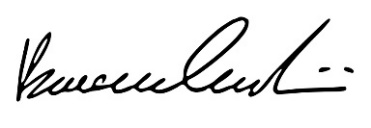 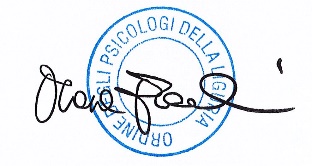 CONSIGLIERICONSIGLIERIPresenteAssenteBARATTA BEATRICEXBATTAGLIAALESSIAXBRAMERIALESSANDRAXCALLEROGIULIANAXCAVALLINIBIANCAMARIAXDE DONNOARMANDOXDURANDFRANCESCOXFEMIACLARETTAXFIASCHIMARA DONATELLAXNOTAFRANCESCAXPITTALUGAMARINAXROMEOGIUSEPPINAXVERDEALFREDOXVITALORENZOXZUNINOANNAX